    ПРОЕКТ                                                                      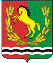 										       АДМИНИСТРАЦИЯ МУНИЦИПАЛЬНОГО ОБРАЗОВАНИЯ МОЧЕГАЕВСКИЙ СЕЛЬСОВЕТ  АСЕКЕЕВСКОГО  РАЙОНА  ОРЕНБУРГСКОЙ  ОБЛАСТИ ПОСТАНОВЛЕНИЕ      _______2022 г.                           село Мочегай                                    №     –пО выявлении правообладателяранее учтенного земельного  участка с кадастровым номером 56:05:0801001:72 В соответствии со статьей 69.1 Федерального закона от 13 июля 2015 года № 218-ФЗ "О государственной регистрации недвижимости" администрация муниципального образования  Мочегаевский сельсовет       ПОСТАНОВЛЯЕТ:В отношении земельного участка с кадастровым номером 56:05:1301001:105      в качестве его правообладателя, владеющего данным земельным участком      на праве собственности  выявлен Пименов Владимир НиколаевичПраво собственности Пименова Владимира Николаевича  на указанный в пункте 1 настоящего  постановления земельный участок подтверждается свидетельством на право собственности на земельный участок  серии РФ – ХХХIV ОРБ -05-13 № 0885594 от 28.10.1995 года, регистрационная запись  № 34 от 18.10.1995 года. И. О. Главы администрациимуниципального образования                                                      Т.Н.РостоваИНФОРМАЦИОННОЕ СООБЩЕНИЕ В соответствии со статьей 69.1 Федерального закона от 13.07.2015г. № 218-ФЗ "О государственной регистрации недвижимости"  Пименов Владимир Николаевич , либо иное заинтересованное лицо вправе представить в письменной форме или в форме электронного документа (электронного образа документа) возражения относительно сведений о правообладателе ранее учтенного объекта недвижимости, указанных в ПРОЕКТЕ Постановления, с приложением обосновывающих такие возражения документов (электронных образов таких документов) (при их наличии), свидетельствующих о том, что такое лицо не является правообладателем указанного объекта недвижимости, в течение тридцати дней со дня получения указанным лицом проекта решения.При отсутствии возражения относительно сведений о правообладателе ранее учтенного объекта недвижимости, указанных в ПРОЕКТЕ Постановления, по истечении сорока пяти дней со дня получения Пименовым Владимиром Николаевичем указанного Проекта, администрацией муниципального образования Мочегаевский сельсовет будет принято решение о выявлении Пименова Владимира Николаевича  как правообладателя ранее учтенного объекта недвижимости с кадастровым номером 56:05:1301001:105.